NavyAll enquiries & orders can be emailed to acpkit@estdisplayltd.co.uk	0113 391 707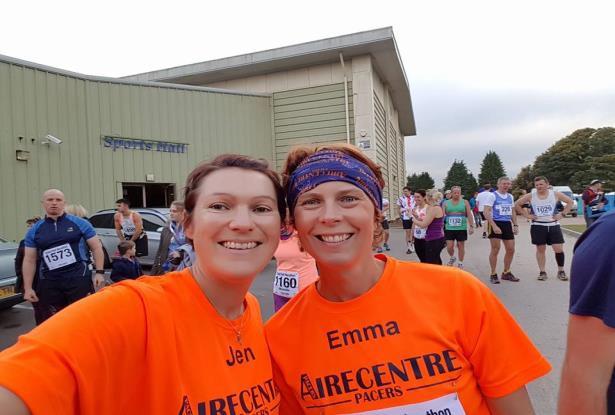 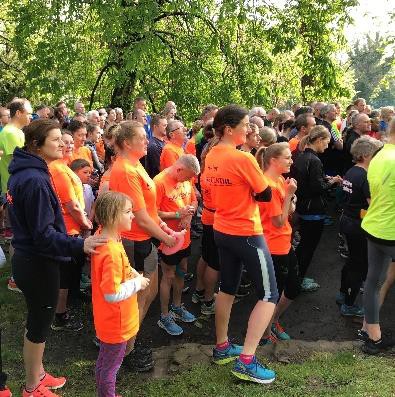 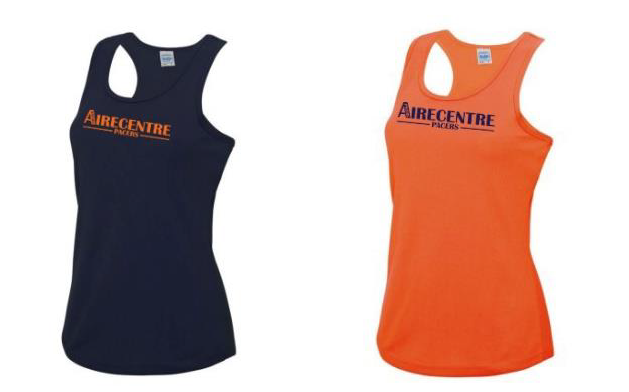 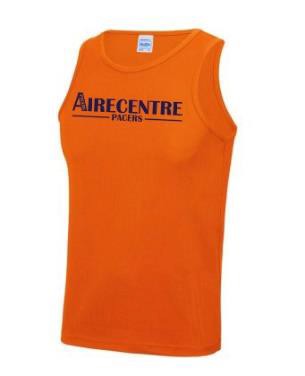 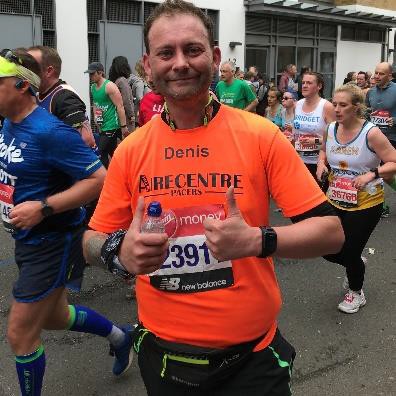 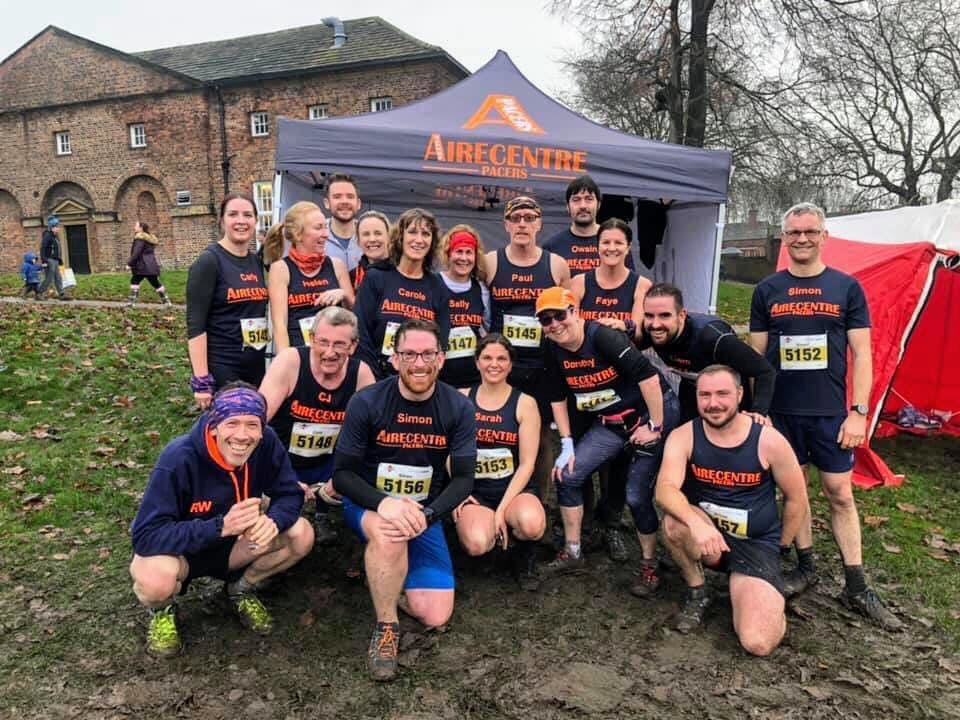 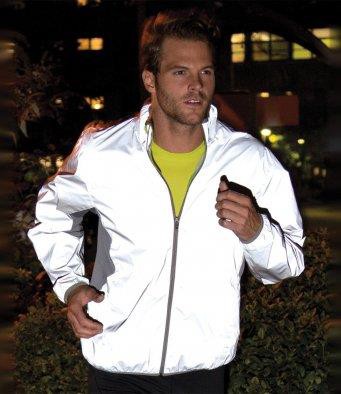 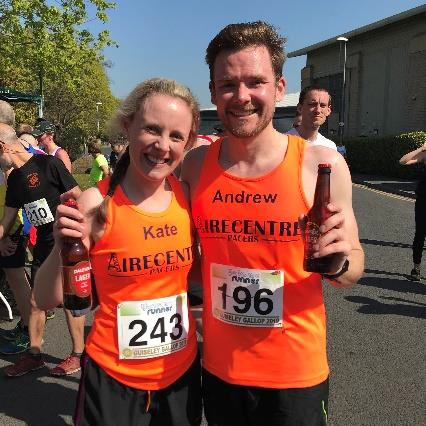 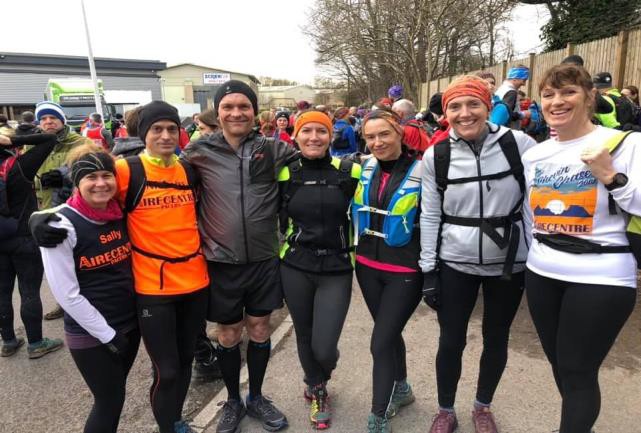 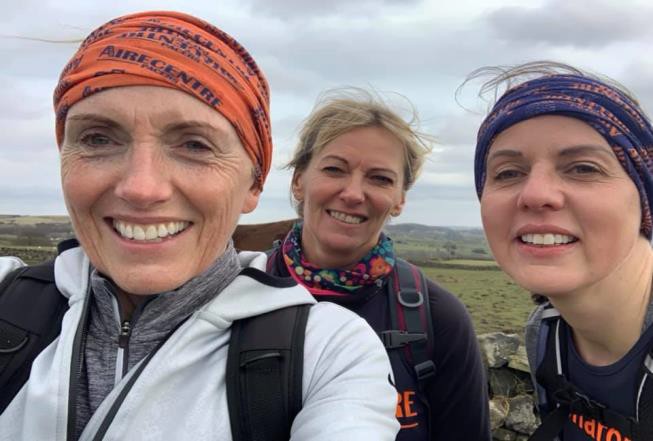 Airecentre Pacer Kit Order Form 2021 - 22Airecentre Pacer Kit Order Form 2021 - 22Airecentre Pacer Kit Order Form 2021 - 22Airecentre Pacer Kit Order Form 2021 - 22Airecentre Pacer Kit Order Form 2021 - 22Airecentre Pacer Kit Order Form 2021 - 22Airecentre Pacer Kit Order Form 2021 - 22Airecentre Pacer Kit Order Form 2021 - 22Airecentre Pacer Kit Order Form 2021 - 22Airecentre Pacer Kit Order Form 2021 - 22XSSMLXLXXLPriceUnisexUnisexUnisex£13.50Navy T-shirt S/S *Navy T-shirt S/S *Navy T-shirt S/S *OrangeT-shirt S/SLadiesLadiesLadies£13.50Navy T-shirt S/SNavy T-shirt S/SNavy T-shirt S/SOrange T-shirt S/SOrange T-shirt S/SOrange T-shirt S/SUnisexUnisexUnisex£16.50Navy T-shirt L/SNavy T-shirt L/SNavy T-shirt L/SOrange T-shirt L/SOrange T-shirt L/SOrange T-shirt L/SLadiesLadiesLadies£16.50Navy T-shirt L/SNavy T-shirt L/SNavy T-shirt L/SUnisexUnisexUnisex£13.50Navy VestNavy VestNavy VestOrange VestOrange VestOrange VestLadiesLadiesLadies£13.50Navy VestNavy VestNavy VestOrange VestOrange VestOrange VestUnisex HoodiesUnisex HoodiesUnisex Hoodies£24.50Navy *Navy *Navy *OrangeOrangeOrangeLadies HoodiesLadies HoodiesLadies Hoodies£24.50NavyNavyNavy£7.95Buffs ONE SIZEBuffs ONE SIZEBuffs ONE SIZENavyNavyNavyOrangeOrangeOrangeGhost JacketGhost JacketGhost Jacket£45.00XXS - 4XLXXS - 4XLXXS - 4XL* Unisex Navy t-shirt s/s & hoodie available up to 5XL* Unisex Navy t-shirt s/s & hoodie available up to 5XL* Unisex Navy t-shirt s/s & hoodie available up to 5XL* Unisex Navy t-shirt s/s & hoodie available up to 5XL* Unisex Navy t-shirt s/s & hoodie available up to 5XL* Unisex Navy t-shirt s/s & hoodie available up to 5XLKids Tech T-shirtKids Tech T-shirtKids Tech T-shirt3 - 4 yr5 -6 yr7 - 8 yr9 - 10 yr12 - 13 yr£11.25NavyNavyNavyOrangeOrangeOrangeBibs ONE SIZEBibs ONE SIZEBibs ONE SIZE£7.95NavyNavyNavyOrangeOrangeOrangeBabygrow S/SBabygrow S/SBabygrow S/S0-3m3-6m6-12m12-18m£9.95